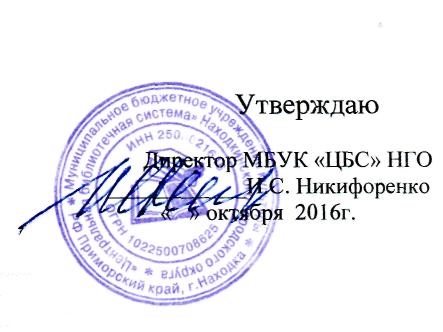 Положениео городском конкурсесемейных генеалогических исследований«Моя родословная»1.Общие положения1.1 Настоящее положение определяет и регулирует порядок организации и проведения городского конкурса «Моя родословная» (далее - Конкурс); устанавливает требования к представляемым на Конкурс материалам, процедуру и критерии их оценки; порядок определения победителей и их награждение.1.2 Организатор Конкурса - Муниципальное бюджетное учреждение культуры  «Центральная библиотечная система» Находкинского городского округа, Городская библиотека - музей, клуб «Находкинский родовед» (далее - МБУК «ЦБС» НГО).2. Цели и задачи Конкурса2.1  Сформировать духовно-нравственное единство семьи через составление своей родословной.2.2 Развитие мотивации молодежи к формированию ответственного отношения к преемственности поколений.2.3 Сохранение и развитие семейных и родословных традиций у граждан Приморского края и России в целом.2.4 Сохранение национальных традиций внутри семьи2.5 Изучение причастности истории семьи и рода к истории России, малой Родины, бережного отношения к достижениям предков.2.6 Воспитание патриотизма и национального самосознания граждан России на основе причастности истории семьи к истории Российского государства.З. Участники Конкурса3.1  Участники Конкурса - школьники, люди старшего возраста, краеведы, родоведы, любые семьи, желающие принять участие в конкурсе.3.2 Участником конкурса может стать любой житель Приморского края.4. Номинации Конкурса 4.1 Конкурс проводится по следующим номинациям:-  «Моя родословная» (текст)-  «Моё родословное древо» (рисунок)-  «Семейная находка» (старое фото в нашем альбоме или интересный документ в нашем архиве)-  «Известные имена в моей семье»-  «Война в истории моей семьи»-  «Мои предки - переселенцы на Дальний Восток» (история семьи в истории страны).5. Сроки проведения Конкурса5.1 Конкурс проводится с 01 октября 2016 г. по 30 мая 2017 г. С 01 октября по 15 марта - прием заявок и конкурсных работ;- с 15 марта по 1 апреля - работа Экспертного жюри;- с 01 апреля по 30 мая 2017 года - подведение итогов, награждение участников, приглашение победителей-школьников на апрельское заседание для презентации своей работы, а победителей старшего возраста - на конференцию историко-родословных работ.6. Порядок участия в Конкурсе.6.1  Для участия в Конкурсе в Оргкомитет направляется заявка. Форма заявки прилагается6.2 Заявки и конкурсные работы принимаются на бумажных носителях или в электронном виде руководителю клуба olga altuhova(a),bk.ru с пометкой «Конкурс «Моя родословная» либо по адресу: Приморский край, г. Находка, ул. Сенявина, 14, Городская библиотека -музей, электронная no4Ta:(gbmnakhodka@maiirii), тел. 62-56-65.7. Требования к содержанию работ, направляемых на Конкурс.7.1  Наличие обоснованной и документально подтвержденной информации об истории своего рода. В работе также могут быть представлены не только данные, подтверждаемые документами, но и воспоминания, семейные легенды, любые интересные факты из истории семьи.7.2 Наличие сведений об общественной и профессиональной деятельности предков, в том числе ветеранов труда, участников Великой Отечественной войны (если такие сведения имеются).7.3 Наличие сведений о роли представителей семьи в истории и жизни города (села), региона, РФ (если такие сведения имеются).7.4 Наличие семейных фотографий (желательно в отсканированном виде).7.5 Вовлечение в подготовку конкурсной работы максимального количества членов семьи.8. Критерии оценки работ (10-ти бальная система по каждому критерию).8.1. Разнообразие используемых исторических источников (документов, писем, воспоминаний, семейных преданий и т.д.).8.2. Наглядность - наличие фото, схем, рисунков8.3. Логичность изложения,8.4. Качество оформления и подачи материалов.8.5. Оригинальность и творческий подход к оформлению работы.8.6. Конкурсные работы могут быть выполнены в форме:- семейной летописи (письменная работа)- реферата в печатном виде, выполненного шрифтом Times New Roman 14 размера, интервал -1,1, объёмом — 3-10 страниц.- книги об истории рода, написанные членами семьи (очерки, эссе, рассказ);- видео-работы - домашние фильмы об истории своего рода (продолжительность до 10 минут);Работы могут быть представлены в электронном или печатном виде. Ко всем работам могут быть приложены дополнительные материалы (фотографии, плакаты, коллажи, родословные древа, иллюстрации, таблицы, схемы, копии исторических источников и др.)Формат работы участники выбирают сами. Обязательными являются пояснительные записки и исторические справки к предоставленным материалам, а также подписи под фотографиями.Возможно предоставление работы в формате Microsoft Power Point (в программе Презентация) - (до 50 слайдов).9. Публичная защита работ9.1. Публичная защита работ для детей состоится в марте; для взрослых - в июне в г. Находка, ул. Сенявина, 14 в городской библиотеке - музее.9.2. Продолжительность выступления для детей: 5 - 7 минут; для взрослых: 7-10 минут.10. Подведение итогов Конкурса, награждение.10.1. По итогам оценки работ выявляются победители: по три победителя в каждой номинации.10.2. Победители Конкурса награждаются Дипломами и памятными подарками.10.3. Участники конкурса, не занявшие призовые места, получают сертификат участника.10.4. Сертификаты участников, дипломы победителей и памятные подарки направляются по почте на адреса, указанные в заявках.10.5. Лучшие конкурсные работы включаются в памятный сборник по итогам конкурса. Решение о включении работ в сборник принимает Организатор.11.Экспертное жюри КонкурсаЭкспертное жюри формируется из сотрудников Центральной библиотечной системы НГО, членов клуба «Находкинский родовед», членов РГО ОИАК.Работы, присланные на конкурс, не возвращаются и могут быть использованы в уставных целях Организатора.Контактное лицо: Ольга Александровна.8-914-727-1737 olga_altuhova@bk.ruПриложениеФорма заявки для участия в краевом Конкурсе семейныхгенеалогических исследований «Моя родословная»Фамилия, имя, отчество участника конкурсаE-mailТелефон